MEMBER ATTENDANCE: Garrett Colmorgen, MD				 Karen Kelly, BSN, RN			 Julia Paulus, CNM Bridget Buckaloo, MSN, RNC-OB MSN/MCA  	 K. Starr Lynch, BSN, RN			 Anne Pedrick	 Christina Bryan			              	 Kathleen McCarthy, CNM, MSN		  Nancy Petit, MD Joanna Costa, MD				 Christie Miller, MD          		  Kim Petrella MSN, RNC-OB Mawuna Gardesey				 Jennifer Novack, MSN, RNC-OB, APN	 Anthony M. Policastro, MD Abha Gupta, MD				 Susan Noyes, RN, MS			  Jennifer Pulcinella David Hack, MD				 Rita Nutt				Philip Shlossman, MD Matthew Hoffman, MD				 David Paul, MD  			 Megan Williams Karen Kelly, BSN, RN											FACILITATOR:OTHER STAFF ATTENDANCE:  Dr. Meena Ramakrishnan, CDRC/ DSAMH Lisa Klein, CDRC Dara Hall, DMMA Nancy Forsyth, Beebe April Lyons-Ahl, DHMIC Khaleel Hussaini, DPH Diane Hitchens, Tidal HealthMinutes prepared by JoEllen Kimmey, DPHUpcoming Meetings:October 28, 2021 4pm-6pm via ZOOMNovember 18, 2021 4pm-6pm via ZOOMDecember 16, 2021 4pm-6pm via ZOOM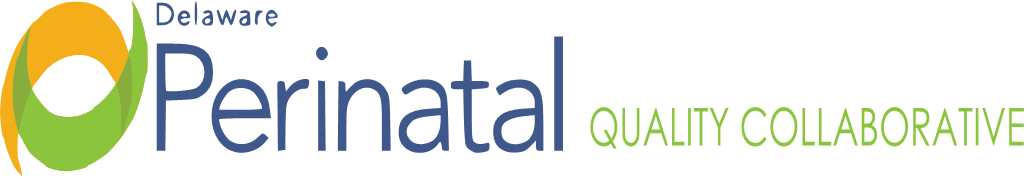 Date: September 23, 2021Medical Dir.: Garrett Colmorgen, M.D.Location:  Zoom Conference Call Garrett Colmorgen, MDTOPICFINDINGS, CONCLUSIONS & RECOMMENDATIONSACTIONS STATUSI. Call to orderThe meeting was called to order by Dr. Colmorgen at 4:02p.m. No further action.ResolvedII. Review and approval of MinutesThe minutes from the August 19, 2021 meeting were approved with the correction noted that the number of reports to the CDRC office may have increased in recent months, but this has not changed the epidemiological statistics.No further action.ResolvedIII. Introduction of New Attendees and MembershipJulie Paulus with the Birthing Center was introduced, she replaces Dorinda Dove from the Birthing Center on the DPQC.No further action.ResolvedIV. COVID-19 UpdateConcern for the increased number of COVID cases among the pregnant population nationwide; there is a request from Dr. Rattay, DPH, to as a group to encourage colleagues to encourage patients to be vaccinated. An informational sheet was sent to DPQC members earlier this week and is encouraged to be shared with patients. Decision not to count the number of cases again as there is no real epidemiological data behind this count- count initially done to compare what was happening at individual hospitals. Recent study from Mississippi has shown increased risk of still birth, PEC, preterm birth and maternal complications with COVID and this has also been seen in Delaware. DPH is to track statistics behind the vaccine. Dr. Cohen, with Amerihealth, shared that they will be posting the DPH vaccine informational sheet on their website and their care coordinators will be sharing this with patients, too. Discussion of whether all hospitals in Delaware should mandate vaccines for staff as only 3 systems in Delaware require this at the present time.On-goingOn-goingV. Aspirin Data CollectionDr. Hoffman is requesting another Aspirin Data collection: will be done quarterly with 20 random charts. Please look at the August and/ or September deliveries and select 20 random charts and give data to Kim by 10/15. Kim shared what data is required: history of preeclampsia, multiple gestation, chronic hypertension, diabetes, does the patient have renal disease, autoimmune disease, first pregnancy, obesity over 30 BMI, race, Medicaid or private insurance, zip code of residence, age, history of current pregnancy with fetal growth restriction, over 10 year pregnancy interval, previous uncomplicated full-term delivery and was the patient on aspirin this pregnancy. Kim to send spread sheet to each facility.On-goingOn-goingVI. Updates on Aspirin ProjectKim will be visiting offices starting in October to review the patient self-assessment form, the nurse aspirin form and the patient video. Will be asking PP nurses to do education on how to take BP (automatic cuff) and how to have a patient enroll in Twistle (patient fills out paper). Have to work on getting patient’s cell number to Twistle reps and how to assure cuffs are safe, stocked and ordered and how to bill. The Pregnancy Risk Screening form for Low-Dose Aspirin Regime was shared and discussed. There was a productive meeting with Medicaid on timing of distribution of BP cuffs to patients at risk. Looking for creative solutions for ordering, storage and distribution.On-goingOn-goingVII. Nomination Forms for DPQC “Board” and AIM updateMawuna shared that the completed nomination forms for DPQC “Board” are needed. These nominations have to be submitted to the Governor for approval. Need letters from the CEP of the following hospitals: Bayhealth, Beebe and Tidal Health Nanticoke. The AIM contract has had several issues raised and resolved: the contract sent required laws governing contract, but with laws in D.C., not DE; Insurance was required but a COI could not be provided, and issue of intellectual property. Presently stuck asking to be indemnified for any actions brought against them but that cannot be done per state laws. Delaware DPH attorneys have been reviewing the contract and still trying to resolve all issues.  On-goingOn-goingVIII. Shout OutsKUDOS to Kim Hudson who caught up Tidal Health Naticoke from mid 2019 to PRESENT, when she was not even on staff until 2021; Jen Novak who found some issues from the past and fixed them from the two Bayhealth hospitals and has worked to get Bayhealth up-to-date; Susan Toraro (St .Francis) who went back and tallied all the “extra meds” by name, other than just Pitocin from September 2018 to present; Jenny Benson (CCHS)  who has transitioned to a new position at CCHS but was always the first to have her data reported. Jenny has taken a new position and Cheryl Scott will now assume her duties.  Lastly, KUDOS to Elizabeth Zehner (Beebe) for always looking for ways to ask questions from the data. IX.  Educational Video SeriesThe DPQC, CDRC and ACOG have worked together to provide an education video series to educate providers and their teams about the specific finding and recommendations that arise from the Maternal, Fetal and Infant Mortality Review process. The educational series will contextualize and facilitate an increased understanding of the challenges faced by Delaware families learned during the CDRC fatality review process. During these sessions a holistic approach will examine the impact of the key major themes (Trauma informed care, cultural humility, substance use disorder and the provider-patient interactions) by framing those concerns through the lens and voices of Delaware families and healthcare content experts. There will be a combination of content experts, patient stories, interviews and skits. Goal is to start this series in late spring early summer of 2022. On-goingOn-goingX. DPQC ActivitiesNext week there is a call with NNPQC regarding SUD wrap up call for the grant and Health and Human Services on Success of DPQC. Yesterday was presentation to CDC- on an introduction to Healthy Soft data collection which has started to show some interesting data. On-goingOn-goingXI. Khaleel KornerKhaleel shared some of the Healthy Soft Discharge data that has started to come in and reviewed the Healthy Soft data dashboard from September 2018 to March 2021 for hospital level data. NOWS and LOS data shared and reviewed.On-goingOn-goingXII. Breakout SessionsThe meeting then broke out into the OB and PEDS breakout sessions. Dr. Hoffman, OB Team, shared that are working through the blood pressure cuff with private 3rd party insurance; have met with Amerihealth and have completed much of the education to providers. They have completed a follow up survey and working to send data back to hospitals and the birthing center. Have developed a routine survey on assessment and working to get that data back to CCHS to enroll patient in Twistle. Had a meeting with the Preeclampsia Foundation who is very interested in this initiative.  Dr. Paul, PEDS Team, shared that Khaleel presented baseline data from Beebe and CCHS on NOS and LOS. Discussed how to get this data from other facilities. All hospitals are to choose from a menu of change ideas on the key driver diagram and each hospital will need a team to help implement their selected changes. On-goingOn-goingXIII. Attendee UpdatesBayhealth: COVID #’s are down, they do testing along with vaccine. Have staff shortages and started a new Family Practice Residency program. Beebe: Had a few COVID cases with maternity but women were not extremely ill; 2 slipped through testing process and were on the floor before results came back.  They also have started a new Family Practice Residency program. Family Advisor: Jen Pulcinella shared concerns that girls are not required to get a pelvic exam until age 21. It was shared that Delaware teenage pregnancy rates are down significantly and that it is viewed as more traumatizing for young girls to receive a pelvic than not. Instead at well-woman visit education, life planning discussion and birth control is discussed and screening for STI’s, if needed. Tidal Health/ Nanticoke: They have had several OB’s resign and are searching for new staff and have also had some staffing challenges. Safe Sleep: October is National SIDS Awareness Month. St. Francis: St. Francis is one of 105 hospitals in the Trinity system, 45 of which do OB and they have been selected with a few other facilities to initiate the pilot program Baby Scripts. Baby Scripts automates the elements of prenatal and postpartum care. On-goingOn-goingXIV. AdjournmentThe chair adjourned the meeting at 6:14pm.No further action.Resolved